南台科大校園「青春劇場」第三場次優美登場！ ！南台科技大學於日前在E棟圖書館玄關，舉辦校園社團巡迴演出「青春劇場」第三場次。南台科技大學近年來，積極推行校園教學卓越計畫，推動學生社團活動與人文素養的發展，在該計畫的推行之下，規劃出學生社團表演的舞台「青春劇場」。而本場次的表演團隊，特地邀請到南台科大社團當中最具有中國風味的「醉藝國樂社」，為大家帶來中國傳統樂器的優美與韻味。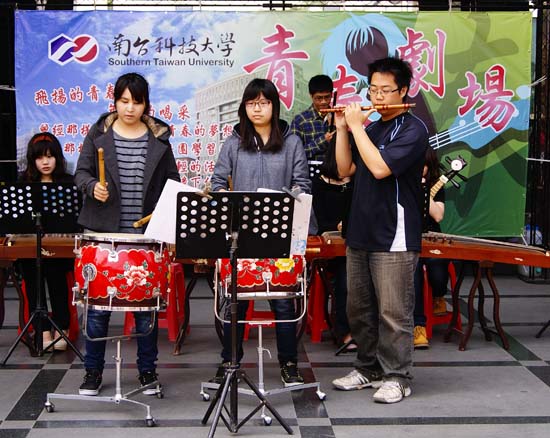 南台科技大學醉藝國樂社成立於民國71年11月，前身為南台工專國樂社、南台技術學院國樂社，並於民國九十八年正式命名為南台科大醉藝國樂社。醉藝國樂社自成立以來，始終抱持著社團宗旨「發揚國粹，以團為家」的精神，朝著發揚中國傳統音樂的方向來努力，舉凡校內慶祝活動、開學典禮等許多大小活動當中，都能聽見醉藝國樂社那獨特與優美的樂聲。也因全體社員的付出與努力，讓醉藝國樂社在近年來的全國學生音樂比賽當中，都能得到相當優異的耀眼成績。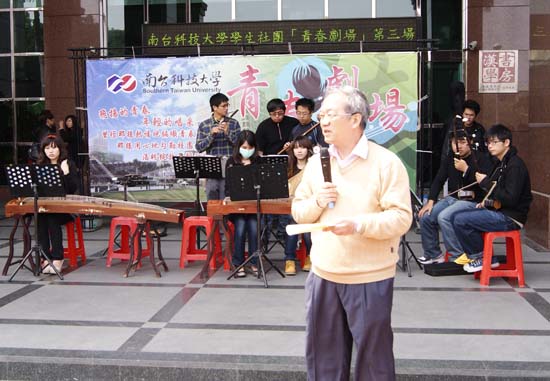 本場次的青春劇場表演，醉藝國樂社分別為我們帶來「喜洋洋」、「原音」、「神話」與「My Heart Will Go On」等四首歌曲。「喜洋洋」是一首以管弦樂器組成的民族管旋樂曲，這首曲子使用了笛子、二胡、板胡、木魚等幾種中國樂器所彈奏出讓人趕到喜悅的美妙歌曲。「原音」是由國樂社黃格致同學所作的曲子，呈現出激昂輕快節奏感。醉藝國樂社最後特地搭配白色情人節的節日，分別為大家帶來中、西方愛情歌曲：大陸著名電視劇「神話」主題曲與西方愛情電影代表作「鐵達尼號」的「My Heart Will Go On」，祝福大家都能擁有一個既浪漫又甜蜜的白色情人節。